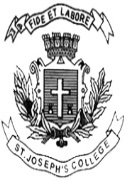 ST. JOSEPH’S COLLEGE (AUTONOMOUS), BENGALURU-27B.A. INDUSTRIAL RELATIONS- II SEMESTERSEMESTER EXAMINATION: APRIL 2022(Examination conducted in July 2022)            IR 2121 - Human Resource ManagementTime- 2 hrs		                                     	               Max Marks-60This question paper contains ONE printed page and three SectionsSECTION-AAnswer any 10 questions:                                                             (10 x 2 = 20 marks)Define Human Resource Management.In Talent Acquisition, what comes first-Recruitment or Selection?What is the meaning of Learning?Expand IHRM and e-HRM.What is Performance Appraisal?What is the meaning of Development?Name any two Indian Multi-National Companies in the I.T. Sector.What is Demotion?Define Human Resource Audit.What is Upskilling?Define Training.What is the meaning of Work-Life Balance?SECTION-B                Answer any 5 questions:                                                     (5 x 5= 25 marks) What is the nature and scope of HRM? Write short notes on Promotion. Write short notes on Skilling, Upskilling and Reskilling. What are the advantages and disadvantages of Performance Appraisal? Give details of the new challenges of Human Resource Managements in the light of Covid-19 Pandemic. Give details about digitalization of HRM activities. What is the importance of Learning?SECTION-C                Answer any 1 question:                                                      (15 x 1 = 15 marks)Write an essay on any One Method of Performance Appraisal.Write an essay on various functions performed by the H.R. Department.                                                                                                                                 IR 2121-A-22